Mateřská škola Kopretina Jeseník, příspěvková organizaceTyršova 307, 790 01 Jeseník   IČO: 70914877   tel: 777 349 221  ID: nvjks5j e-mail: reditelka@mskopretina.cz    www.mskopretina.cz KlubíčkoMateřský klub Klubíčko je určen pro zákonné zástupce na mateřské nebo rodičovské dovolené, kteří se chystají na zápis do mateřské školy. Tuto nadstandardní činnost nabízíme v rámci lepší adaptace dítěte na nové prostředí školy.ProvozKaždé úterý mají rodiče možnost si s dětmi v MŠ pohrát ve třídě Včeliček (v případě většího počtu dětí i u Sluníček) nebo na školní zahradě podle počasí v době od 15,00 do 16,00 hod. Organizační pravidla:vstupujte do MŠ bočním vchodem,v případě potřeby si odložte věci i obuv do starších šatnových bloků, které se nacházejí za druhými prosklenými dveřmi po vstupu do MŠ,při příchodu se ohlaste p. učitelce ve třídě,rodiče dohlížejí na dítě, jsou odpovědni za jeho bezpečnost,rodiče dbají na úklid hraček po dítěti a dohlíží na to, aby nedošlo k poškozování vybavení třídy,do Klubíčka nemohou děti s infekčním nebo virovým onemocněním.V případě potřeby volejte na tel: 777 349 221 (řed. školy)  Těšíme se na Vás!                  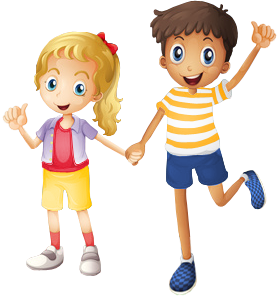 